ХАНТЫ-МАНСИЙСКИЙ АВТОНОМНЫЙ ОКРУГ - ЮГРАХАНТЫ-МАНСИЙСКИЙ РАЙОНСЕЛЬСКОЕ ПОСЕЛЕНИЕ ЦИНГАЛЫСОВЕТ ДЕПУТАТОВРЕШЕНИЕот 20.06.2012                                                                                        № 21с. ЦингалыОб утверждении генерального плана сельского поселения Цингалы(Изменен решением Совета депутатов от 03.05.2017 № 13)(Изменен решением Совета депутатов от 30.11.2018 № 61)(Изменен решением Совета депутатов от 12.12.2018 № 72)В целях создания условий для устойчивого развития сельского поселения Цингалы, руководствуясь Градостроительным кодексом Российской Федерации, Федеральным законом от 06.10.2003 № 131-ФЗ «Об общих принципах организации местного самоуправления в Российской Федерации», законодательством Ханты-Мансийского автономного округа-Югры, Уставом сельского поселения Цингалы, учитывая протоколы публичных слушаний, заключение о результатах публичных слушаний по проекту генерального плана сельского поселения Цингалы, Совет депутатов сельского поселения ЦингалыРЕШИЛ:1. Утвердить генерального плана сельского поселения Цингалы.2. Главе сельского поселения Цингалы направить настоящее Решение и генерального плана сельского поселения Цингалы в части территории населенного пункта село Цингалы, губернатору Ханты-Мансийского автономного округа-Югры.3. Решение вступает в силу со дня его опубликования (обнародования).Глава сельского поселения,исполняющий полномочия председателяСовета депутатов сельского поселенияЦингалы                                                                                 А.И. КозловООО ПК «Техмаш»ПРОЕКТ СИСТЕМЫГРАДОСТРОИТЕЛЬНОГО КАДАСТРАХАНТЫ-МАНСИЙСКОГО РАЙОНАХМАО-ЮГРЫМУНИЦИПАЛЬНОЕ ОБРАЗОВАНИЕСЕЛЬСКОЕ ПОСЕЛЕНИЕ ЦИНГАЛЫнаселенный пункт с. ЦИНГАЛЫГЕНЕРАЛЬНЫЙ ПЛАНПОЛОЖЕНИЯ О ТЕРРИТОРИАЛЬНОМ ПЛАНИРОВАНИИПРОЕКТ СИСТЕМЫ ГРАДОСТРОИТЕЛЬНОГО КАДАСТРАХАНТЫ-МАНСИЙСКОГО РАЙОНА ХМАО-ЮГРЫСЕЛЬСКОЕ ПОСЕЛЕНИЕ ЦИНГАЛЫнаселенный пункт с. ЦИНГАЛЫГЕНЕРАЛЬНЫЙ ПЛАНПОЛОЖЕНИЯ О ТЕРРИТОРИАЛЬНОМ ПЛАНИРОВАНИИГенеральный заказчик: Администрации муниципального образования Ханты-Мансийский район ХМАО-ЮГРЫЗаказчик: Департамент строительства, архитектуры и ЖКХ администрации Ханты-Мансийского районаИсполнитель: ООО ПК «ТехМаш»Шифр:2011Содержание:1 ОБЩИЕ ПОЛОЖЕНИЯ2 ЦЕЛИ И ЗАДАЧИ ТЕРРИТОРИАЛЬНОГО ПЛАНИРОВАНИЯ2.1 Цели территориального планирования2.2 Задачи территориального планирования2.2.1 Задачи пространственного развития2.2.2 Задачи по развитию и размещению объектов капитального строительства2.2.3 Задачи по улучшению экологической обстановки и охране окружающей среды2.2.4 Задачи по инженерной подготовке и защите территории от чрезвычайных ситуаций природного и техногенного характера:2.2.5 Задачи по благоустройству и озеленению территории и санитарной очистке территории:2.2.6 Задачи по нормативному правовому обеспечению реализации генерального плана:3 ПЕРЕЧЕНЬ ОСНОВНЫХ МЕРОПРИЯТИЙ ПО ТЕРРИТОРИАЛЬНОМУ ПЛАНИРОВАНИЮ3.1 Мероприятия по развитию функционально-планировочной структуры3.2 Мероприятия по развитию основных функциональных зон для обеспечения размещения объектов капитального строительства3.2.1 Жилые зоны3.2.2 Общественно-деловые зоны3.2.3 Рекреационные зоны3.3 Мероприятия по развитию и размещению объектов капитального строительства3.3.1 Развитие и размещение объектов жилья и социально значимых объектов3.3.2 Развитие и размещение объектов транспортной инфраструктуры3.3.3 Развитие и размещение объектов инженерной инфраструктуры3.4 Мероприятия по охране окружающей среды.3.4.1 Мероприятия по улучшению качеств атмосферного воздуха:3.4.2 Мероприятия по охране водных объектов:3.4.3 Мероприятия по охране и восстановлению почв:3.4.4 Мероприятия по охране недр, минерально-сырьевые ресурсов, подземных вод:3.5 Мероприятия по инженерной подготовке территорий3.6 Мероприятия по благоустройству, озеленению и санитарной очистке территорий3.6.1 Мероприятия по озеленению населенного пункта:3.6.2 Мероприятия по санитарной очистке территории:3.7 Мероприятия по предотвращению чрезвычайных ситуаций природного и техногенного характера3.8 Мероприятия по нормативному правовому обеспечению реализации генерального плана4 ЗЕМЕЛЬНЫЕ РЕСУРСЫ4.1 Анализ наличия земель различных категорий и обоснование их перевода в земли поселений.1           ОБЩИЕ ПОЛОЖЕНИЯ1. Настоящие Положения о территориальном планировании населенного пункта Цингалы (далее-населенный пункт), являющегося административным центром муниципального образования сельского поселения Цингалы Ханты-Мансийского района Ханты-Мансийского автономного округа - Югры (далее-Положения) подготовлено в соответствии со ст.23 Градостроительного кодекса Российской Федерации в качестве текстовой части материалов в составе генерального плана сельского поселения Цингалы (далее-поселение), содержащей цели и задачи территориального планирования, перечень мероприятий по территориальному планированию с указанием последовательности их выполнения.2. Территориальное планирование населенного пункта осуществляется в соответствии с действующим федеральным и окружным законодательством, муниципальными правовыми актами поселения и направлено на комплексное решение задач развития поселения и решение вопросов местного значения, установленных Федеральным законом от 06.10.2003 г. № 131-ФЗ «Об общих принципах организации местного самоуправления в Российской Федерации».3. Генеральный план поселения подготовлен в рамках комплексного проекта управления развитием территории муниципального образования, включающего в себя также проект плана реализации генерального плана, документацию по планировке территории (проекты планировки), проект правил землепользования и застройки.При подготовке генерального плана поселения были учтены социально-экономические, демографические и иные показатели развития поселения, а также мероприятия по строительству объектов капитального строительства на территории поселения, предусмотренные в Законах Ханты-Мансийского автономного округа-Югры:1) Закон Ханты-Мансийского автономного округа-Югры от 11.11.2005 г. № 103-оз «О программе Ханты-Мансийского автономного округа-Югры «Улучшение жилищных условий населения Ханты-Мансийского автономного округа-Югры» на 2005-2014 годы»;2) Закон Ханты-Мансийского автономного округа-Югры от 30.12.2005 г. № 154-оз «О программе Ханты-Мансийского автономного округа-Югры «Реализация приоритетного национального проекта «Образование» в Ханты-Мансийском автономном округе-Югре» на 2006-2007 годы»;3) Закон Ханты-Мансийского автономного округа-Югры от 30.12.2005 г. № 152-оз «О программе Ханты-Мансийского автономного округа-Югры «Реализация приоритетного национального проекта в сфере здравоохранения на территории Ханты-Мансийском автономном округе-Югры» на 2006-2007 годы»;4) Закон Ханты-Мансийского автономного округа-Югры от 30.12.2005 г. № 151-оз «О программе Ханты-Мансийского автономного округа-Югры «Реализация приоритетного национального проекта «Развитие агропромышленного комплекса» в Ханты-Мансийском автономном округе-Югре» на 2006-2007 годы»;5) Закон Ханты-Мансийского автономного округа-Югры от 26.12.2005 г. № 148-оз «О программе Ханты-Мансийского автономного округа-Югры «Дети Югры» на 2006-2010 годы»;6) Закон Ханты-Мансийского автономного округа-Югры от 30.12.2003 г. № 82-оз «О программе государственной поддержки малого предпринимательства в Ханты-Мансийском автономном округе на 2004-2010 годы».4. Основные задачи генерального плана поселения:1) выявление проблем градостроительного развития территории поселения в целом и населенного пункта в частности, обеспечение их решения на основе анализа параметров муниципальной среды, существующих ресурсов жизнеобеспечения, а также принятых градостроительных решений;2) определение основных направлений и параметров пространственного развития поселения и населенного пункта, обеспечивающих создание инструмента управления развитием территории поселения на основе баланса интересов федеральных, региональных и местных органов власти;3) создание электронного генерального плана на основе новейших компьютерных технологий и программного обеспечения, а также требований к формированию ресурсов информационной системы обеспечения градостроительной деятельности.5. Генеральный план поселения устанавливает:1) функциональное зонирование территории поселения;2) характер развития поселения с определением подсистем социально-культурных и общественно-деловых центров;3) направления развития различных типов жилищного строительства за счет сноса ветхого, аварийного и фенольного жилья, а также путем освоения незастроенных территорий, обладающих высокой градостроительной ценностью;4) характер развития сети транспортных и инженерных узлов и коммуникаций, социальной и производственной инфраструктур;5) характер развития средозащитной и рекреационной инфраструктуры.6. Генеральный план поселения разработан на расчетный срок до 2025 года. Этапы реализации генерального плана, их сроки определяются органами местного самоуправления поселения исходя из складывающейся социально-экономической обстановки в поселении и округе, финансовых возможностей местного бюджета, сроков и этапов реализации соответствующих федеральных и окружных целевых программ в части, затрагивающей территорию поселения, приоритетных национальных проектов.7. Реализация генерального плана поселения осуществляется в границах муниципального образования сельского поселения Цингалы на основании плана реализации генерального плана поселения, разработанного в соответствии с градостроительным законодательством и утверждаемого главой местной администрации поселения в течение трех месяцев со дня утверждения генерального плана.8. План реализации генерального плана поселения является основанием для разработки и принятия муниципальных целевых градостроительных и иных программ развития поселения.2           ЦЕЛИ И ЗАДАЧИ ТЕРРИТОРИАЛЬНОГО ПЛАНИРОВАНИЯЦели территориального планированияТерриториальное планирование направлено на определение функционального назначения территорий поселения исходя из совокупности социальных, экономических, экологических и иных факторов в целях:            обеспечения устойчивого развития поселения;            формирования благоприятной среды жизнедеятельности;            сохранения объектов исторического и культурного наследия, уникальных природных объектов для настоящего и будущего поколений;            развития и модернизации инженерной, транспортной и социальной инфраструктур;            формирования комплексной инфраструктуры поселения, отвечающей современным требованиям, установленным действующим законодательством.Задачи территориального планированияЗадачи пространственного развитияПервой и основной задачей пространственного развития является создание благоприятной среды жизни и деятельности человека и условий для устойчивого развития поселения на перспективу путем достижения баланса экономических и экологических интересов.Эта задача включает в себя ряд направлений, к основным из которых относятся следующие:             обеспечение экологически устойчивого развития территории путем создания условий для сохранения уникального природно-ресурсного потенциала территории, выполнение территорией средоохранных, экологовоспроизводящих функций;             увеличение инвестиционной привлекательности Ханты-Мансийского района в целом, и поселения Цингалы в частности, что повлечет за собой создание новых рабочих мест, повышение уровня жизни населения;             создание доступной и высокоэффективной социальной сферы обслуживания населения, в том числе возможность получения квалифицированных услуг в сфере образования и здравоохранения;             усовершенствование внешних и внутренних транспортных связей как основы укрепления экономической сферы, а также развития улично-дорожной сети;             создание условий для полноценной рекреации, разнообразных видов отдыха, занятий спортом.Исходя из комплексного градостроительного анализа потенциала поселения, генеральным планом определены основные пути решения задач пространственного развития поселения и населенного пункта:             совершенствование пространственной структуры территории поселения и населенного пункта;             регенерация и развитие жилых территорий;             развитие зоны общественного центра и объектов социальной инфраструктуры;             реорганизация и развитие производственных территорий.Генеральным планом определены способы решения обозначенных задач пространственного развития поселения и населенного пункта.Совершенствование пространственной структуры территории населенного пункта:            переход развития населенного пункта к структурной, функциональной и средовой реорганизации и обустройству территории;            сохранение, развитие, визуальное раскрытие и акцентирование природно-ландшафтного каркаса, формируемого системой зеленых массивов и долин рек, и образующего природоохранную и рекреационную функциональную подсистему территории поселения;            структуризация жилых, производственных и природных территорий, трансформация в соответствии с общей моделью планировочной структуры поселения.Развитие общественного центра и объектов социальной инфраструктуры:            развитие комплекса социальной инфраструктуры, обслуживания и потребительского рынка — здравоохранения, образования, культуры, религии, торговли, досуга и рекреации, физической культуры и спорта;            организация деловых зон, включающих гостиницы, объекты досуга, обслуживания и торговли;            формирование в общественном центре благоустроенных и озелененных пешеходных пространств.Реконструкция и развитие жилых территорий:            увеличение градостроительной емкости жилых территорий населенного пункта путем освоения внутрипоселковых территориальных резервов за счет реконструкции и уплотнения существующих жилых территорий;            формирование жилых комплексов на свободных от застройки территориях, отвечающих социальным требованиям доступности объектов обслуживания, общественных центров, объектов досуга, требованиям безопасности и комплексного благоустройства;            формирование многообразия жилой застройки, удовлетворяющее запросам различных групп потребителей;            увеличение объемов комплексной реконструкции и благоустройства жилых территорий, капитального ремонта жилых домов, ликвидация аварийного и ветхого жилищного фонда;            вынос с территории жилых кварталов объектов с негативным воздействием на окружающую среду, не соответствующих нормативным требованиям по отношению к застройке этих территорий.Реорганизация и развитие производственных территорий:            полная или частичная реорганизация с изменением функционального использования производственных территорий, сохранение функции которых несовместимо с градостроительными, экономическими, санитарно-гигиеническими требованиями, с последующим использованием указанных территорий для жилищного, общественно-делового строительства;            комплексное благоустройство территорий, сохраняющих свое производственное назначение, смодернизацией, перепрофилированием отдельных производств и объектов инфраструктуры.Задачи по развитию и размещению объектов капитального строительстваСоциальная инфраструктураВ целях обеспечения комфортной среды проживания и повышения качества жизни населения села необходимо обеспечить совершенствование комплекса социально-значимых объектов и жилья:            повышение качества жилищных условий путем регенерации существующего ветхого, аварийного фонда и строительства новых жилых комплексов, удовлетворяющих сложившейся специфики;            создание необходимых условий для получения качественных услуг на уровнях дошкольного, школьного образования;            обеспечение полного комплекса медицинских услуг за счет увеличения числа существующих объектов здравоохранения;            повышение уровня культурного развития и сохранение историко-культурного наследия путем строительства качественно-новых объектов;            сохранение физического здоровья населения и повышение уровня спортивного мастерства путем строительства физкультурно-спортивных комплексов общего пользования, дворовых спортивных площадок;            улучшение качества и доступности гарантированного спектра социально-бытовых услуг за счет расширения потребительского рынка;            развитие сферы коммунального обслуживания с целью обеспечения пожарной безопасности;            обеспечение занятости населения путем создания дополнительных мест приложения труда в сфере обслуживания, управления и производства, снижения административных барьеров на пути развития малого и среднего бизнеса.Транспортная инфраструктураОбеспечение качественного транспортного обслуживания населения путем совершенствования внутренних и внешних транспортных связей, реализуемых по следующим направлениям:            создание новых и модернизация существующих базовых объектов транспортной инфраструктуры;            реализация внешних транспортных связей путем интеграции в федеральные транспортные сети;            повышение качества внутренних транспортных связей за счет совершенствования всего транспортного каркаса и отдельных его элементов.Инженерная инфраструктураПредоставление качественных коммунальных услуг за счет развития инженерных систем, по следующим направлениям:            создание новых и модернизация существующих базовых объектов инженерной инфраструктуры;            развитие систем инженерных коммуникаций в сложившейся и перспективной застройке.Задачи по улучшению экологической обстановки и охране окружающей средыОбеспечение благоприятных условий жизнедеятельности настоящего и будущих поколений жителей поселения, сохранение и воспроизводство природных ресурсов, переход к устойчивому развитию.Охрана от неблагоприятного антропогенного воздействия основных компонентов природной среды:            атмосферного воздуха;            поверхностных и подземных вод;            почв, растительности и животного мира.Задачи по инженерной подготовке и защите территории от чрезвычайных ситуаций природного и техногенного характера:            обеспечение инженерной защиты застроенной части населенного пункта и инженерная подготовка планируемых к освоению территорий;            снижение риска возникновения и сокращение тяжести последствий чрезвычайных ситуаций природного и техногенного характера.Задачи по благоустройству и озеленению территории и санитарной очистке территории:            создание системы зеленых насаждений как важнейшего фактора в структуре элементов природного комплекса населенного пункта;            обеспечение безопасной санитарно-эпидемиологической обстановки на территории населенного пункта.Задачи по нормативному правовому обеспечению реализации генерального плана:            координация действий органов местного самоуправления поселения по обеспечению реализации генерального плана поселения;            обеспечение контроля за реализацией генерального плана поселения;            разработка муниципальных правовых актов в области градостроительных и земельно-имущественных отношений;            внедрение в практику предоставления земельных участков из состава земель муниципальной собственности на территории населенного пункта для целей строительства и целей, не связанных со строительством, процедуры торгов (конкурсов, аукционов).3            ПЕРЕЧЕНЬ ОСНОВНЫХ МЕРОПРИЯТИЙ ПО ТЕРРИТОРИАЛЬНОМУ ПЛАНИРОВАНИЮМероприятия по развитию функционально-планировочной структурыВ основу планировочной структуры населенного пункта положена сложившаяся планировка территорий и существующий природный каркас, решения ранее разработанной и утвержденной градостроительной документации. Генеральным планом предлагается:            переход развития населенного пункта к функциональной и средовой реорганизации и обустройству территории в планируемых границах;            повышение интенсивности использования селитебных территорий за счет упорядочения транспортного каркаса застроенной территории, повышения плотности застройки, сноса ветхого фонда и строительства на его месте нового, с сохранением исторически сложившейся системы кварталов и их функционального назначения;            развитие и совершенствование сложившегося центра населенного пункта, насыщение его объектами обслуживания;            структуризация жилых, производственных и природных территорий, трансформация в соответствии с общей моделью планировочной структуры населенного пункта;            сохранение и развитие природно-ландшафтного каркаса, образующего природоохранную и рекреационную функциональную структуру территории населенного пункта.Мероприятия по развитию основных функциональных зон для обеспечения размещения объектов капитального строительстваЖилые зоныДля создания комфортной среды жизнедеятельности населенного пункта генеральным планом предусмотрено:             увеличение градостроительной емкости жилых территорий путем реконструкции существующих жилых территорий за счет сноса ветхого, не соответствующего современным эстетическим и техническим требованиям, жилья;             упорядочения транспортного каркаса застроенной территории;             дальнейшее формирование жилых комплексов, отвечающих социальным требованиям доступности объектов обслуживания, общественных центров, требованиям безопасности и комплексного благоустройства;             формирование многообразия жилой среды и застройки, удовлетворяющего запросам различных групп населения;             увеличение объемов благоустройства жилых территорий, капитального ремонта жилых домов, ликвидации аварийного и ветхого жилого фонда;             ликвидация (вынос, перепрофилирование) с жилых территорий объектов, оказывающих негативное воздействие и несоответствующих нормативным требованиям к использованию и застройке этих территорий.Общественно-деловые зоныС целью повышения уровня социально-бытового и культурно-досугового обслуживания населения генеральным планом закреплено:             развитие объектов социальной инфраструктуры, обслуживания и потребительского рынка — здравоохранения, образования, культуры, религии, торговли, досуга и рекреации;             формирование в общественных центрах благоустроенных и озелененных пешеходных пространств.Рекреационные зоныМероприятиями генерального плана в сфере охраны природы являются:             сохранение ландшафтного и биологического своеобразия природных комплексов;             устранение признаков деградации и нарушений ландшафта и растительности на природных территориях;             ликвидация на территориях природного комплекса объектов, не отвечающих требованиям охраны и использования указанных территорий;             формирование целостной системы природного комплекса населенного пункта, объединяющей отдельные благоустроенные территории непрерывной сетью зеленых полос.Мероприятия по развитию и размещению объектов капитального строительстваРазвитие и размещение объектов жилья и социально значимых объектовЖилищеВ рамках реализации национального проекта «Доступное и комфортное жилье - гражданам России», окружного закона «Улучшение жилищных условий населения» и окружной целевой программы «Строительство и ликвидация ветхого жилого фонда» генеральным планом предусматривается:1) разработка и реализация муниципальной целевой программы «Расселение и ликвидация ветхого и аварийного жилищного фонда с. Цингалы Ханты-Мансийского автономного округа на 2006-2026 годы» направленной на:            установление очередности сноса жилья, суммарной общей площадью 2,2 тыс. м2 (45 домов, или 13% от существующего жилищного фонда), в соответствии с планом мероприятий генерального плана и распределение равномерной доли сноса по периодам расчетного срока (2006-2010гг.-26% от существующей общей площади жилья; 2011-2015 гг.-25%, 2016-2026 гг.-49%);            обеспечение переселения жителей ликвидируемого жилищного фонда с предоставлением жилья по установленным нормам.2) разработка и реализация муниципальной целевой программы «Улучшение жилищных условий населения с. Цингалы Ханты - Мансийского автономного округа на 2006-2025 годы», обеспечивающей:            ввод в эксплуатацию на расчетный срок 11 034 м2 общей площади (103 дома);            повышение средней жилищной обеспеченности до 25 м2/чел (рост составит 5 м2);            соблюдение темпов нового жилищного строительства (2006-2010гг.-20% от общей площади нового строительства; 2011-2015гг.-28%; 2016-2026гг.-52%), что позволит планомерно увеличивать основные фонды собственных строительных организаций и организовать мероприятия по привлечению частных инвесторов;            создание условий для строительства индивидуальных жилых домов;            повышение плотности застройки по всем жилым кварталам села путем упорядочения линии застройки;            использование различных видов застройки: одноэтажных и двухэтажных индивидуальных с выделением земельного участка; двухэтажных многоквартирных жилых домов без выделения земельных участков.Образование.Уровень социально-экономического развития муниципального образования во многом зависит от совершенствования образовательного процесса на всех его этапах.Генеральным планом в предусмотрено строительство двух детских садов, каждый из которых рассчитан на 50 мест и общеобразовательной школы на 100 мест. На школьной территории предусмотрено размещение двух зданий школьных мастерских.Здравоохранение.С целью улучшения качества предоставляемых услуг в сфере здравоохранения предусмотрено строительство амбулатории.Культура и искусство.С целью духовного развития населения запланировано строительство клуба на 350 мест, с размещением в нем библиотеки. Генеральным планом предусмотрено строительство церкви расположенной в северно-восточной части населенного пункта.Физическая культура и спорт.Учреждения физкультуры и спорта имеют огромное значение в поддержании и укреплении здоровья жителей. Генеральным планом предусматривается строительство:            спортивно-оздоровительного комплекса,            бассейна и спортивного зала,            лыжной базы, в южной части села,            стадиона с трибунами.Объекты обслуживания населения.Формирование комплекса по оказанию услуг населению направлено на развитие малого бизнеса в сфере торговли (сети магазинов мелкорозничной торговли с широким ассортиментом продовольственных и непродовольственных товаров) и коммунального обслуживания.На расчетный срок реализации генерального плана запланировано строительство:            общественного - торгового центра, трех магазинов одной пекарни,            кафе и интернет-кафе,            бани (с прачечной),            гостиницы на 10 мест,            пожарного депо на 2 выезда.К перепрофилированию запланировано здание действующей амбулатории-под здание почты.Управление и бизнес.С целью совершенствования организации и развития сферы управления генеральным планом в с. Цингалы предусмотрено строительство здания сельской Администрации.Развитие и размещение объектов транспортной инфраструктурыВ целях организации круглогодичного сообщения с г.Ханты-Мансийском генеральным планом заложено строительство автомобильной дороги, с улучшенным грунтовым покрытием до паромной переправы в районе в п.Батово и далее до автомобильной дороги Ханты-Мансийск-Горноправдинск-Тюмень.Улично-дорожная сеть и поселковый транспорт.Совершенствование улично-дорожной сети c. Цингалы путем реализации мероприятий по строительству улиц и дорог:            строительство ул. Молодежная, ул. Советская и ул. Мира;            строительство ул. Пушкина, ул. Ленина, ул. Школьной, ул. Комсомольской;            строительство второстепенных улиц и проездов.Генеральным планом сохраняется положение существующих объектов транспортной инфраструктуры (АЗС, дебаркадера), перенос вертолетной площадки.Развитие и размещение объектов инженерной инфраструктурыУчитывая прогнозы увеличения численности населения, рост объемов строительства, суровые климатические условия и существующее состояние объектов инженерной инфраструктуры генеральным планом предусматривается ряд мероприятий по всем направлениям инженерного обеспечения территории города.Водоснабжение:            строительство подземного водозабора, производительностью 385 м3/сут;            строительство водопроводных очистных сооружений (ВОС) производительностью 385 м3/сут;            строительство магистральных и разводящих кольцевых, водопроводных сетей;            установка пожарных гидрантов в северном исполнении на сетях водопровода.Водоотведение (канализация)            строительство канализационных сетей;            строительно-монтажные работы по установки септиков;            строительство канализационных очистных сооружений (КОС), производительностью 325 м3/сут.Теплоснабжение            строительство новой блочной котельной «Термаль 9000»;            строительство тепловых сетей в ППУ изоляции.Газоснабжение:            строительство газовых сетей среднего и высокого давления.Связь и информатизация:            строительство сетей связи в районах перспективной жилой застройки на основе технологии DECT.Электроснабжение:            строительство новых трансформаторных подстанций (ТП № 5-630 кВА, ТП № 6-160 кВА, ТП № 7-2х400 кВА), для обеспечения электроснабжения проектируемой застройки;            реконструкция сетей электроснабжения в существующей застройке в соответствии с решениями генерального плана существующей застройки;            строительство сетей электроснабжения в проектируемых кварталах.Мероприятия по охране окружающей среды.Мероприятия по улучшению качеств атмосферного воздуха:             разработка проектов установления СЗЗ для источников загрязнения атмосферного воздуха, организация, благоустройство, озеленение территорий санитарно-защитных зон для следующих объектов: котельная, баня, пекарня, КОС, пожарное депо, гаражи, предприятие по производству строительных материалов;             озеленение территории населенного пункта;-в целях сокращения суммарных выбросов в атмосферу стационарными источниками выделения предлагается: внедрение и реконструкция пылегазоочистного оборудования на всех производственных объектах и котельных, использование высококачественных видов топлива, соблюдение технологических режимов работы, исключающих аварийный выброс;-организация системы контроля и регулирования источников загрязнения должна включать: разработку проектов ПДВ на основных предприятиях, оснащение источников выбросов приборами для контроля за качественным и количественным составом отходящих газов;-закрытие котельных, расположенных на ул. Советская и ул. Мира, в пределах жилой застройки, в непосредственной близости от жилых строений;-строительство котельной, использующей в качестве топлива природный газ, в западной части поселка, в перспективной промышленной зоне;-демонтаж дизельной электростанции, расположенной по ул. Молодежная, в непосредственной близости от жилой застройки.-перенос пожарного депо в западную часть села, на расстояние обеспечивающее соблюдение режима СЗЗ.Мероприятия по охране водных объектов:             разработка проекта по организации и благоустройству водоохранных зон и прибрежных защитных полос водных объектов в окрестностях села;             закрытие водозаборных скважин в центре села, и строительство нового подземного водозабора и водоочистных сооружений в южной не застроенной части населенного пункта;             разработка проекта по организации, озеленению и ограждению поясов зоны санитарной охраны подземного водозабора;             ликвидация складских территорий и котельной, расположенных в водоохраной зоне реки Иртыш ( в районе ул. Советская), с проведением последующей рекультивации земель;             организация сбора и отведения поверхностных стоков с территории села с их последующей очисткой;             строительство канализационных очистных сооружений с биологической очисткой;             организация контроля уровня загрязнения поверхностных и грунтовых вод.             оборудование производственных и коммунально-складских площадок системами сбора и очистки поверхностных стоков (водоотводными лотками, отстойниками, нефтеловушками).Мероприятия по охране и восстановлению почв:Для предотвращения загрязнения и разрушения почвенного покрова генеральным планом предполагается ряд мероприятий:                  проведение рекультивации территории ликвидируемой котельной в ВЗ р. Иртыш, по ул.Советская;                  проведение рекультивации территорий ликвидируемых складов, расположенных в ВЗ р. Иртыш, по ул.Советская;                  проведение технической рекультивации земель нарушенных при строительстве и прокладке инженерных сетей;                  ликвидация несанкционированных свалок, с последующей рекультивацией территории;                  снятие плодородного слоя почвы перед строительством и использование его при озеленении поселка;                  организация контроля за качеством и своевременностью выполнения работ по рекультивации нарушенных земель;                  организация химического и бактериологического исследование почв.В целях охраны почвенного покрова от эрозии рекомендуется не допускать нарушение почвенно-растительного покрова при строительных работах, вырубку древесно-кустарниковой растительности, уничтожение травяного покрова.Мероприятия по охране недр, минерально-сырьевые ресурсов, подземных вод:– строительство нового водозабора в южной части села, за пределами жилой застройки;– разработка проекта установления границ поясов зон санитарной охраны водозаборных скважин и территории ВОС в селе;– организация, ограждение и озеленение ЗСО вокруг подземных источников питьевого водоснабжения;- организация на полигоне ТБО системы мониторинга состояния грунтовых вод (создание контрольных колодцев или скважин в СЗЗ полигона).Мероприятия по инженерной подготовке территорийВ целях обеспечения инженерной защиты застроенных территорий и подготовки территории под перспективное освоение необходимо предусмотреть ряд мероприятий:            вертикальная планировка застроенной территории, организация и формирование первичного поверхностного стока в целях снижения водонасыщения грунтов, повышения уровня грунтовых вод, термоэрозии грунтов и прочих негативных последствий.            организация поверхностного стока с застроенной территории, путем устройства развитой водоотводной сети;            подсыпка территории под перспективное освоение территории выше отметки подтопленияМероприятия по благоустройству, озеленению и санитарной очистке территорийМероприятия по озеленению населенного пункта:– проведение геоботанического мониторинга, восстановление растительного покрова в местах сильной деградации зеленых насаждений;– формирование крупных насаждений из деревьев и кустарников местных видов, устойчивых к влиянию антропо- и техногенных факторов.– использование многоярусных полупроницаемых конструкций посадок из газоустойчивых пород (лиственница, боярышник), для защиты зданий и улиц от шума, пыли, выхлопных газов, ветра и снеговых заносов;-посадка газонов на площадях, не занятых дорожным покрытием, для предотвращения образования пылящих поверхностей;-организация дополнительных озелененных площадей за счет озеленения санитарно-защитных зон;- организация зеленых насаждений вдоль основных дорог.Мероприятия по санитарной очистке территории:-разработка муниципального правового акта об обращении с отходами в селе;- организация планово-поквартальной системы санитарной очистки населенного пункта;-выявление и ликвидация несанкционированных свалок, с последующим проведением рекультивации территории, расчистка захламленных участков земель;– разработка проекта строительства нового полигона ТБО площадью около 0,1 га, в западной части с. Цингалы;– устройство на полигоне ТБО участка для утилизации промышленных отходов 3-4 класса опасности, и биотермических ям «Беккари» для сжигания трупов животных;- организация сбора, транспортировки и удаление ТБО на полигон;– организация уборки территорий от мусора, смета, снега, мытье усовершенствованных покрытий;- применение мусоровозных машины с механизированной выгрузкой отходов из контейнеров;-организация парка автотранспорта: ассенизационных машин, уборочных, снегоочистителей, снегопогрузчиков.Мероприятия по предотвращению чрезвычайных ситуаций природного и техногенного характераИнженерно-технических мероприятий по предотвращению ЧС техногенного и природного характера проектом не предусмотрены, так как на территории села нет потенциально опасных, вредных и категорируемых по ГО объектов.Мероприятия по нормативному правовому обеспечению реализации генерального плана1. Утверждение плана реализации генерального плана поселения.2. Утверждение правил землепользования и застройки поселения.3. Обращение к органам местного самоуправления Ханты-Мансийского района с предложением об учете при подготовке схемы территориального планирования муниципального района решений генерального плана поселения в части строительства (реконструкции) на территории населенного пункта объектов образования, здравоохранения, культурно-досугового назначения, физической культуры и спорта, инженерной инфраструктуры (электро-, газоснабжения районного значения), финансируемых за счет средств районного бюджета.4. Муниципальное правовое обеспечение сохранности зеленых насаждений через разработку комплекса увязанных между собой правовых актов в сфере градостроительства, землепользования, природопользования.5. Подготовка и введение системы мониторинга реализации генерального плана поселения.4            ЗЕМЕЛЬНЫЕ РЕСУРСЫАнализ наличия земель различных категорий и обоснование их перевода в земли поселений.Согласно п. 3 ст. 11 ФЗ «Об общих принципах организации местного самоуправления в РФ» территорию поселения составляют исторически сложившиеся земли населенных пунктов, прилегающие к ним земли общего пользования, территории традиционного природопользования населения соответствующего поселения, рекреационные земли, земли для развития поселения.Границы сельского поселения Цингалы Ханты-Мансийского района ХМАО-Югры установлены на основании Федерального закона «Об общих принципах организации местного самоуправления в РФ» от 08.10.2003 г. № 131-ФЗ Законом Ханты-Мансийского автономного округа - Югры от 25 ноября 2004 года N 63-оз (в ред. Законов ХМАО-Югры от 18.02.2005 N 12-оз, от 11.11.2005 N 105-оз) «О статусе и границах муниципальных образований Ханты-Мансийского автономного округа - Югры».В границах (черте) поселения площадь:Земель поселений-336,9 газемель лесного фонда-3578 га,земель запаса - 2509 га,земель сельскохозяйственного назначения-14050 га.Границы вышеназванных категорий земель отображены на схеме, входящей с состав проекта генерального плана сельского поселения «Схема генерального плана сельского поселения Цингалы», а их экспликация отображена на «Схеме современного использования и комплексной оценки территории населенного пункта с. Цингалы».Состав и категории земель в Российской Федерации определяются Земельным кодексом РФ (глава 1 ст.7, 8, главы 14-18).В соответствии со ст.7 ЗК РФ земли в Российской Федерации по целевому назначению подразделяются на следующие категории:1) земли сельскохозяйственного назначения;2) земли поселений;3) земли промышленности, энергетики, транспорта, связи, радиовещания, телевидения, информатики, земли для обеспечения космической деятельности, земли обороны, безопасности и земли иного специального назначения;4) земли особо охраняемых территорий и объектов;5) земли лесного фонда;6) земли водного фонда;7) земли запаса.Состав и использование земель поселений регулируется главой 15 ЗК РФ.В соответствии с п.1 ст.83 ЗК РФ землями поселений признаются земли, используемые и предназначенные для застройки и развития городских и сельских поселений и отделенные их чертой от земель других категорий. В данной норме заложено очень важное положение, заключающееся в том, что в составе земель поселений не могут находиться земли других категорий.Следовательно, все иные категории земель в границах (черте) поселения подлежат переводу в категорию земель поселений в соответствии с утвержденным документом территориального планирования-генеральным планом поселения на основании Земельного кодекса РФ, Лесного кодекса РФ, Водного кодекса РФ, ФЗ от 21.12.2004 г. № 172-ФЗ «О переводе земель или земельных участков из одной категории в другую», иных федеральных законов и правовых актов Правительства РФ.ООО ПК «Техмаш»ПРАВИЛА ЗЕМЛЕПОЛЬЗОВАНИЯ И ЗАСТРОЙКИМУНИЦИПАЛЬНОЕ ОБРАЗОВАНИЕСЕЛЬСКОЕ ПОСЕЛЕНИЕЦИНГАЛЫнаселенный пунктЦИНГАЛЫКАРТА ГРАДОСТРОИТЕЛЬНОГО ЗОНИРОВАНИЯГРАДОСТРОИТЕЛЬНЫЕ РЕГЛАМЕНТЫТОМ 2ПРАВИЛА ЗЕМЛЕПОЛЬЗОВАНИЯ И ЗАСТРОЙКИКАРТА ГРАДОСТРОИТЕЛЬНОГО ЗОНИРОВАНИЯГРАДОСТРОИТЕЛЬНЫЕ РЕГЛАМЕНТЫГенеральный заказчик: Администрации муниципального образования Ханты-Мансийский район ХМАО-ЮГРЫЗаказчик: Департамент строительства, архитектуры и ЖКХДоговор:Исполнитель: ООО ПК «ТехМаш»Шифр:СОДЕРЖАНИЕ:                  Производственная зона2                        Зона коммунально-складского назначения3                        Зона социально-бытового назначения4                        Зона энергообеспечения5                        Зона здравоохранения6                        Зона учебно-образовательного назначения7                        Зона жилой застройки8                        Зона административно-делового назначения9                        Зона торгового назначения10                    Зона связи11                    Зона водоснабжения и очистки стоков12                    Зона внешнего транспорта13                    Зона ритуального назначения14                    Зона сельскохозяйственного использования1 ПРОИЗВОДСТВЕННАЯ ЗОНА1. ОСНОВНЫЕ ВИДЫ И ПАРАМЕТРЫ РАЗРЕШЁННОГО ИСПОЛЬЗОВАНИЯ ЗЕМЕЛЬНЫХ УЧАСТКОВ И ОБЪЕКТОВ КАПИТАЛЬНОГО СТРОИТЕЛЬСТВА2. ВСПОМОГАТЕЛЬНЫЕ ВИДЫ И ПАРАМЕТРЫ РАЗРЕШЁННОГО ИСПОЛЬЗОВАНИЯ ЗЕМЕЛЬНЫХ УЧАСТКОВ И ОБЪЕКТОВ КАПИТАЛЬНОГО СТРОИТЕЛЬСТВА:ЗОНА КОММУНАЛЬНО-СКЛАДСКОГО НАЗНАЧЕНИЯ1. ОСНОВНЫЕ ВИДЫ И ПАРАМЕТРЫ РАЗРЕШЁННОГО ИСПОЛЬЗОВАНИЯ ЗЕМЕЛЬНЫХ УЧАСТКОВ И ОБЪЕКТОВ КАПИТАЛЬНОГО СТРОИТЕЛЬСТВА2. ВСПОМОГАТЕЛЬНЫЕ ВИДЫ И ПАРАМЕТРЫ РАЗРЕШЁННОГО ИСПОЛЬЗОВАНИЯ ЗЕМЕЛЬНЫХ УЧАСТКОВ И ОБЪЕКТОВ КАПИТАЛЬНОГО СТРОИТЕЛЬСТВА:ЗОНА СОЦИАЛЬНО-БЫТОВОГО НАЗНАЧЕНИЯ1. ОСНОВНЫЕ ВИДЫ И ПАРАМЕТРЫ РАЗРЕШЁННОГО ИСПОЛЬЗОВАНИЯ ЗЕМЕЛЬНЫХ УЧАСТКОВ И ОБЪЕКТОВ КАПИТАЛЬНОГО СТРОИТЕЛЬСТВА2. ВСПОМОГАТЕЛЬНЫЕ ВИДЫ И ПАРАМЕТРЫ РАЗРЕШЁННОГО ИСПОЛЬЗОВАНИЯ ЗЕМЕЛЬНЫХ УЧАСТКОВ И ОБЪЕКТОВ КАПИТАЛЬНОГО СТРОИТЕЛЬСТВА:                  ЗОНА ЭНЕРГООБЕСПЕЧЕНИЯ1. ОСНОВНЫЕ ВИДЫ И ПАРАМЕТРЫ РАЗРЕШЁННОГО ИСПОЛЬЗОВАНИЯ ЗЕМЕЛЬНЫХ УЧАСТКОВ И ОБЪЕКТОВ КАПИТАЛЬНОГО СТРОИТЕЛЬСТВА2. ВСПОМОГАТЕЛЬНЫЕ ВИДЫ И ПАРАМЕТРЫ РАЗРЕШЁННОГО ИСПОЛЬЗОВАНИЯ ЗЕМЕЛЬНЫХ УЧАСТКОВ И ОБЪЕКТОВ КАПИТАЛЬНОГО СТРОИТЕЛЬСТВА:                  ЗОНА ЗДРАВООХРАНЕНИЯ1. ОСНОВНЫЕ ВИДЫ И ПАРАМЕТРЫ РАЗРЕШЁННОГО ИСПОЛЬЗОВАНИЯ ЗЕМЕЛЬНЫХ УЧАСТКОВ И ОБЪЕКТОВ КАПИТАЛЬНОГО СТРОИТЕЛЬСТВА2. ВСПОМОГАТЕЛЬНЫЕ ВИДЫ И ПАРАМЕТРЫ РАЗРЕШЁННОГО ИСПОЛЬЗОВАНИЯ ЗЕМЕЛЬНЫХ УЧАСТКОВ И ОБЪЕКТОВ КАПИТАЛЬНОГО СТРОИТЕЛЬСТВА:                  ЗОНА УЧЕБНО-ОБРАЗОВАТЕЛЬНОГО НАЗНАЧЕНИЯ1. ОСНОВНЫЕ ВИДЫ И ПАРАМЕТРЫ РАЗРЕШЁННОГО ИСПОЛЬЗОВАНИЯ ЗЕМЕЛЬНЫХ УЧАСТКОВ И ОБЪЕКТОВ КАПИТАЛЬНОГО СТРОИТЕЛЬСТВА2. ВСПОМОГАТЕЛЬНЫЕ ВИДЫ И ПАРАМЕТРЫ РАЗРЕШЁННОГО ИСПОЛЬЗОВАНИЯ ЗЕМЕЛЬНЫХ УЧАСТКОВ И ОБЪЕКТОВ КАПИТАЛЬНОГО СТРОИТЕЛЬСТВА:                  ЗОНА ЖИЛОЙ ЗАСТРОЙКИ1. ОСНОВНЫЕ ВИДЫ И ПАРАМЕТРЫ РАЗРЕШЁННОГО ИСПОЛЬЗОВАНИЯ ЗЕМЕЛЬНЫХ УЧАСТКОВ И ОБЪЕКТОВ КАПИТАЛЬНОГО СТРОИТЕЛЬСТВА2. ВСПОМОГАТЕЛЬНЫЕ ВИДЫ И ПАРАМЕТРЫ РАЗРЕШЁННОГО ИСПОЛЬЗОВАНИЯ ЗЕМЕЛЬНЫХ УЧАСТКОВ И ОБЪЕКТОВ КАПИТАЛЬНОГО СТРОИТЕЛЬСТВА                  ЗОНА АДМИНИСТРАТИВНО-ДЕЛОВОГО НАЗНАЧЕНИЯ1. ОСНОВНЫЕ ВИДЫ И ПАРАМЕТРЫ РАЗРЕШЁННОГО ИСПОЛЬЗОВАНИЯ ЗЕМЕЛЬНЫХ УЧАСТКОВ И ОБЪЕКТОВ КАПИТАЛЬНОГО СТРОИТЕЛЬСТВА2. ВСПОМОГАТЕЛЬНЫЕ ВИДЫ И ПАРАМЕТРЫ РАЗРЕШЁННОГО ИСПОЛЬЗОВАНИЯ ЗЕМЕЛЬНЫХ УЧАСТКОВ И ОБЪЕКТОВ КАПИТАЛЬНОГО СТРОИТЕЛЬСТВА:              ЗОНА ТОРГОВОГО НАЗНАЧЕНИЯ1. ОСНОВНЫЕ ВИДЫ И ПАРАМЕТРЫ РАЗРЕШЁННОГО ИСПОЛЬЗОВАНИЯ ЗЕМЕЛЬНЫХ УЧАСТКОВ И ОБЪЕКТОВ КАПИТАЛЬНОГО СТРОИТЕЛЬСТВА2. ВСПОМОГАТЕЛЬНЫЕ ВИДЫ И ПАРАМЕТРЫ РАЗРЕШЁННОГО ИСПОЛЬЗОВАНИЯ ЗЕМЕЛЬНЫХ УЧАСТКОВ И ОБЪЕКТОВ КАПИТАЛЬНОГО СТРОИТЕЛЬСТВА:              ЗОНА СВЯЗИ1. ОСНОВНЫЕ ВИДЫ И ПАРАМЕТРЫ РАЗРЕШЁННОГО ИСПОЛЬЗОВАНИЯ ЗЕМЕЛЬНЫХ УЧАСТКОВ И ОБЪЕКТОВ КАПИТАЛЬНОГО СТРОИТЕЛЬСТВА2. ВСПОМОГАТЕЛЬНЫЕ ВИДЫ И ПАРАМЕТРЫ РАЗРЕШЁННОГО ИСПОЛЬЗОВАНИЯ ЗЕМЕЛЬНЫХ УЧАСТКОВ И ОБЪЕКТОВ КАПИТАЛЬНОГО СТРОИТЕЛЬСТВА:              ЗОНА ВОДОСНАБЖЕНИЯ И ОЧИСТКИ СТОКОВ1. ОСНОВНЫЕ ВИДЫ И ПАРАМЕТРЫ РАЗРЕШЁННОГО ИСПОЛЬЗОВАНИЯ ЗЕМЕЛЬНЫХ УЧАСТКОВ И ОБЪЕКТОВ КАПИТАЛЬНОГО СТРОИТЕЛЬСТВА2. ВСПОМОГАТЕЛЬНЫЕ ВИДЫ И ПАРАМЕТРЫ РАЗРЕШЁННОГО ИСПОЛЬЗОВАНИЯ ЗЕМЕЛЬНЫХ УЧАСТКОВ И ОБЪЕКТОВ КАПИТАЛЬНОГО СТРОИТЕЛЬСТВА:12. ЗОНА ВНЕШНЕГО ТРАНСПОРТА1. ОСНОВНЫЕ ВИДЫ И ПАРАМЕТРЫ РАЗРЕШЁННОГО ИСПОЛЬЗОВАНИЯ ЗЕМЕЛЬНЫХ УЧАСТКОВ И ОБЪЕКТОВ КАПИТАЛЬНОГО СТРОИТЕЛЬСТВА2. ВСПОМОГАТЕЛЬНЫЕ ВИДЫ И ПАРАМЕТРЫ РАЗРЕШЁННОГО ИСПОЛЬЗОВАНИЯ ЗЕМЕЛЬНЫХ УЧАСТКОВ И ОБЪЕКТОВ КАПИТАЛЬНОГО СТРОИТЕЛЬСТВА:13. ОНА РИТУАЛЬНОГО НАЗНАЧЕНИЯ1. ОСНОВНЫЕ ВИДЫ И ПАРАМЕТРЫ РАЗРЕШЁННОГО ИСПОЛЬЗОВАНИЯ ЗЕМЕЛЬНЫХ УЧАСТКОВ И ОБЪЕКТОВ КАПИТАЛЬНОГО СТРОИТЕЛЬСТВА2. ВСПОМОГАТЕЛЬНЫЕ ВИДЫ И ПАРАМЕТРЫ РАЗРЕШЁННОГО ИСПОЛЬЗОВАНИЯ ЗЕМЕЛЬНЫХ УЧАСТКОВ И ОБЪЕКТОВ КАПИТАЛЬНОГО СТРОИТЕЛЬСТВА:14. ЗОНА СЕЛЬКОХОЗЯЙСТВЕННОГО ИСПОЛЬЗОВАНИЯ1. ОСНОВНЫЕ ВИДЫ И ПАРАМЕТРЫ РАЗРЕШЁННОГО ИСПОЛЬЗОВАНИЯ ЗЕМЕЛЬНЫХ УЧАСТКОВ И ОБЪЕКТОВ КАПИТАЛЬНОГО СТРОИТЕЛЬСТВА2. ВСПОМОГАТЕЛЬНЫЕ ВИДЫ И ПАРАМЕТРЫ РАЗРЕШЁННОГО ИСПОЛЬЗОВАНИЯ ЗЕМЕЛЬНЫХ УЧАСТКОВ И ОБЪЕКТОВ КАПИТАЛЬНОГО СТРОИТЕЛЬСТВА: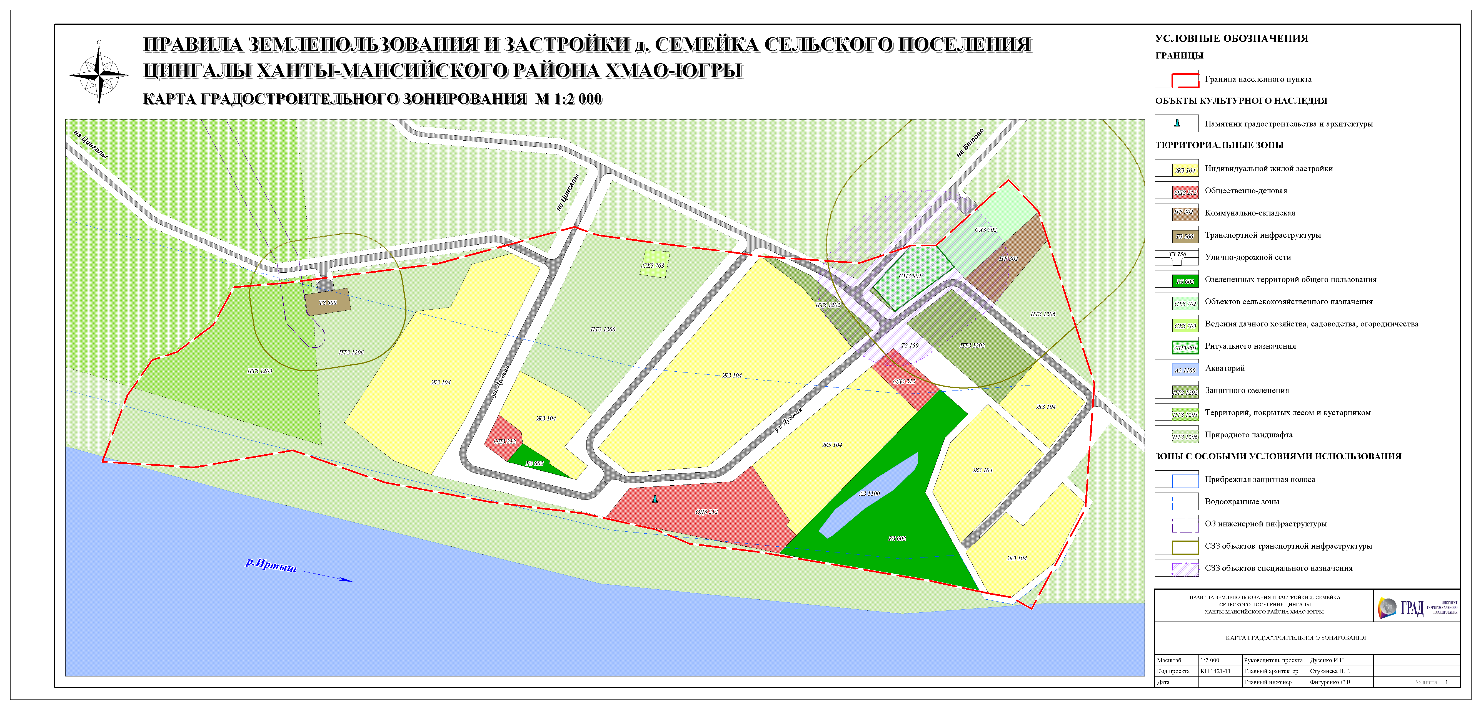 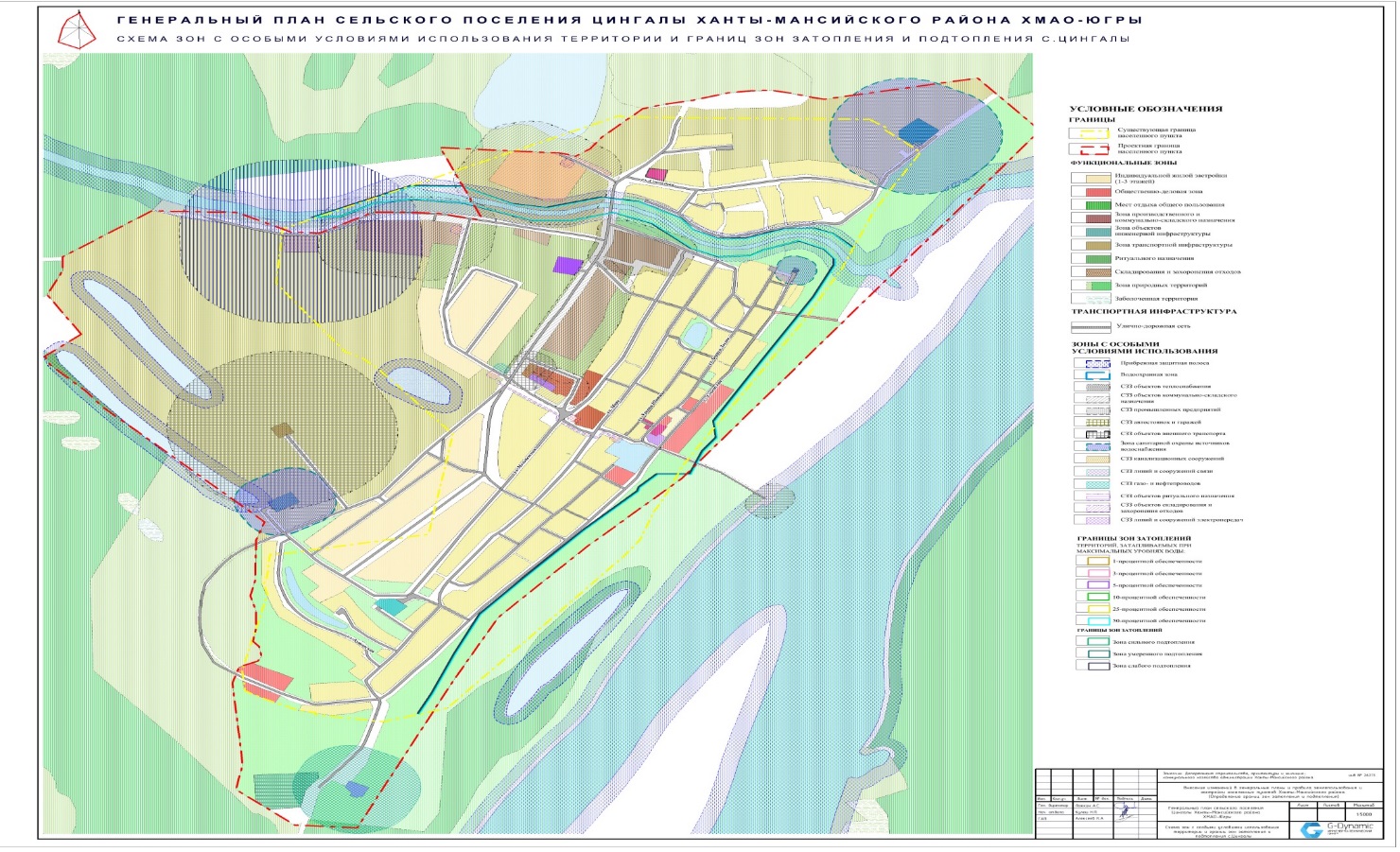 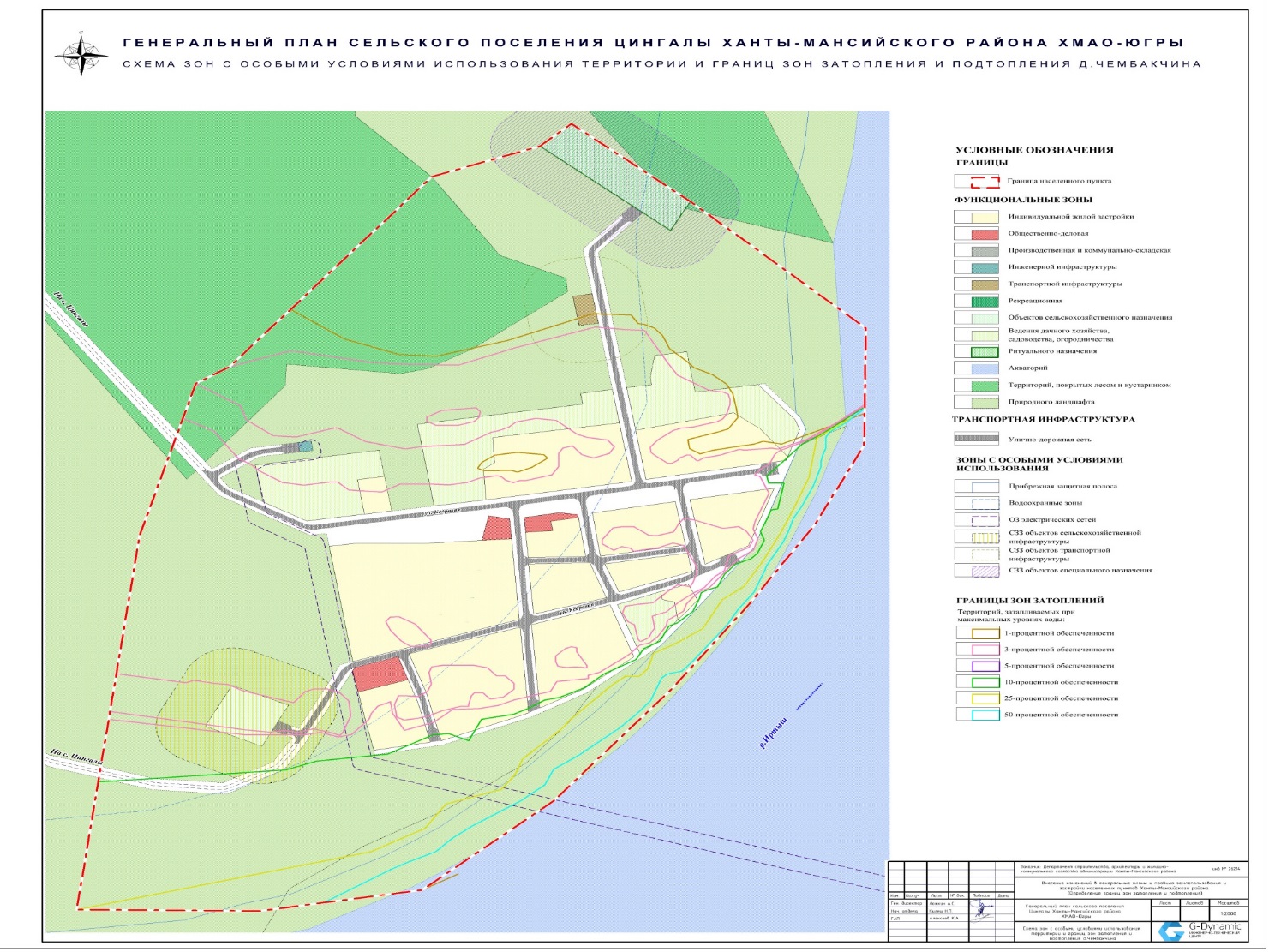 ВИДЫ ИСПОЛЬЗОВАНИЯПАРАМЕТРЫ РАЗРЕШЕННОГО ИСПОЛЬЗОВАНИЯОСОБЫЕ УСЛОВИЯ РЕАЛИЗАЦИИ РЕГЛАМЕНТАОбъекты производства различного назначения, объекты торговли, спортивного назначения,Общественного питания, транспорта, производств (с санитарно-защитной зоной до 100 м)Этажность - 2 эт.Высота - до 14 м.Новое строительство, реконструкцию осуществлять по утвержденному проекту планировки и межевания территории.Предусмотреть мероприятия по отводу сточных вод путем устройства ливневой канализации.ВИДЫ ИСПОЛЬЗОВАНИЯПАРАМЕТРЫ РАЗРЕШЕННОГО ИСПОЛЬЗОВАНИЯОСОБЫЕ УСЛОВИЯ РЕАЛИЗАЦИИ РЕГЛАМЕНТАОбъекты инженерно технического обеспеченияСогласно технических условийВИДЫ ИСПОЛЬЗОВАНИЯПАРАМЕТРЫ РАЗРЕШЕННОГО ИСПОЛЬЗОВАНИЯОСОБЫЕ УСЛОВИЯ РЕАЛИЗАЦИИ РЕГЛАМЕНТАОбъекты коммунально-складского назначения, временного хранения и переработки ТБО (согласно СанПиН), общественного питания, спортивного назначения, торгового назначения, транспортаЭтажность - 1 эт.Высота - до 10 м.Новое строительство, реконструкцию осуществлять по утвержденному проекту планировки и межевания территории.Предусмотреть мероприятия по отводу сточных вод путем устройства ливневой канализации.ВИДЫ ИСПОЛЬЗОВАНИЯПАРАМЕТРЫ РАЗРЕШЕННОГО ИСПОЛЬЗОВАНИЯОСОБЫЕ УСЛОВИЯ РЕАЛИЗАЦИИ РЕГЛАМЕНТАОбъекты инженерно технического обеспеченияСогласно технических условийВИДЫ ИСПОЛЬЗОВАНИЯПАРАМЕТРЫ РАЗРЕШЕННОГО ИСПОЛЬЗОВАНИЯОСОБЫЕ УСЛОВИЯ РЕАЛИЗАЦИИ РЕГЛАМЕНТАОбъекты социально-бытового назначения, объекты торговли, общественного питания, спортивного назначенияЭтажность - 2 эт.Высота - до 14 м.Новое строительство, реконструкцию осуществлять по утвержденному проекту планировки и межевания территории.Проектные решения согласовать с органом архитектуры и градостроительства.ВИДЫ ИСПОЛЬЗОВАНИЯПАРАМЕТРЫ РАЗРЕШЕННОГО ИСПОЛЬЗОВАНИЯОСОБЫЕ УСЛОВИЯ РЕАЛИЗАЦИИ РЕГЛАМЕНТАОбъекты инженерно технического обеспечения, временной стоянки автотранспортаСогласно технических условий и проектаВИДЫ ИСПОЛЬЗОВАНИЯПАРАМЕТРЫ РАЗРЕШЕННОГО ИСПОЛЬЗОВАНИЯОСОБЫЕ УСЛОВИЯ РЕАЛИЗАЦИИ РЕГЛАМЕНТАОбъекты энергообеспечения.Этажность - 1 эт.Высота - до 10 м.Новое строительство, реконструкцию осуществлять по утвержденному проекту планировки и межевания территории.ВИДЫ ИСПОЛЬЗОВАНИЯПАРАМЕТРЫ РАЗРЕШЕННОГО ИСПОЛЬЗОВАНИЯОСОБЫЕ УСЛОВИЯ РЕАЛИЗАЦИИ РЕГЛАМЕНТАОбъекты инженерно технического обеспечения, временной стоянки автотранспортаСогласно технических условийВИДЫ ИСПОЛЬЗОВАНИЯПАРАМЕТРЫ РАЗРЕШЕННОГО ИСПОЛЬЗОВАНИЯОСОБЫЕ УСЛОВИЯ РЕАЛИЗАЦИИ РЕГЛАМЕНТАОбъекты здравоохранения.Этажность - до 2 эт.Высота - до 10 м.Новое строительство, реконструкцию осуществлять по утвержденному проектупланировки территории и проекту межевания территории.Проектные решения согласовать с органом архитектуры и градостроительства.ВИДЫ ИСПОЛЬЗОВАНИЯПАРАМЕТРЫ РАЗРЕШЕННОГО ИСПОЛЬЗОВАНИЯОСОБЫЕ УСЛОВИЯ РЕАЛИЗАЦИИ РЕГЛАМЕНТАОбъекты инженерно технического обеспеченияСогласно технических условийВИДЫ ИСПОЛЬЗОВАНИЯПАРАМЕТРЫ РАЗРЕШЕННОГО ИСПОЛЬЗОВАНИЯОСОБЫЕ УСЛОВИЯ РЕАЛИЗАЦИИ РЕГЛАМЕНТАОбъекты учебно-образовательного назначения, дошкольного воспитания, интернатыЭтажность - до 3 эт.Высота - до 16 м.Новое строительство, реконструкцию осуществлять по утвержденному проекту планировки территории и проекту межевания территории.В проекте предусмотреть архитектурно-планировочное и колористическое решения фасадов. Проектные решения согласовать с органом архитектуры и градостроительства.Земельные участки объектов не делимы.Недопустимо перепрофилирование объектов.Прокладка линейных объектов на данной территории допускается в исключительных случаях, по отдельному согласованию с органом архитектуры и градостроительства.ВИДЫ ИСПОЛЬЗОВАНИЯПАРАМЕТРЫ РАЗРЕШЕННОГО ИСПОЛЬЗОВАНИЯОСОБЫЕ УСЛОВИЯ РЕАЛИЗАЦИИ РЕГЛАМЕНТАОбъекты инженерно технического обеспечения, временной стоянки автотранспортаСогласно технических условийВИДЫ ИСПОЛЬЗОВАНИЯПАРАМЕТРЫ РАЗРЕШЕННОГО ИСПОЛЬЗОВАНИЯОСОБЫЕ УСЛОВИЯ РЕАЛИЗАЦИИ РЕГЛАМЕНТАЖилая застройка усадебного типа, многоквартирные дома с приусадебными участками, многоквартирные дома без приусадебных участковЭтажность - до 3 эт.Высота с мансардным завершением до конька скатной кровли - до 14 м.Высота ограждения земельных участков - до 1,8 м.Расстояние от границ смежного земельного участка до жилого дома - 3 м.Отступ от красной линии не менее - 3 м.Новое строительство, реконструкцию осуществлять по утвержденному проекту планировки и межевания территории.Не допускается размещение хозяйственных построек со стороны улиц, за исключением гаражей.Подходы и подъезды к жилым домам выполнять в твердом покрытии с водопропускными трубами.ВИДЫ ИСПОЛЬЗОВАНИЯПАРАМЕТРЫ РАЗРЕШЕННОГО ИСПОЛЬЗОВАНИЯОСОБЫЕ УСЛОВИЯ РЕАЛИЗАЦИИ РЕГЛАМЕНТАОбъекты торгового назначения.Объекты бытового обслуживания.Общая площадь помещений -до 150 кв. м.Встроенные в первые этажи жилых домов с условием обеспечения входов со стороны красных линий.Объекты хозяйственного назначения.Этажность - 1 эт.Общая площадь помещений -до 60 кв.м.Расстояние от границ смежного земельногоучастка до хозяйственных построек и прочих строений не менее - 1 м.Высота хозяйственных построек и прочих строений до верха плоской кровли не более - 4 м, до конька скатной кровли не более - 7 м.Отдельно стоящие строения, пристроенные к жилым домамДопускается блокировка хозяйственных построек на смежных земельных участках при условии взаимного согласиясобственников жилых домов.Объекты хранения индивидуального автотранспорта.Общая площадь помещений - до 50 кв. м.Без санитарно-защитных зон.Объекты инженерно технического обеспечения, хранения индивидуального транспортаСогласно проекта и технических условийВИДЫ ИСПОЛЬЗОВАНИЯПАРАМЕТРЫ РАЗРЕШЕННОГО ИСПОЛЬЗОВАНИЯОСОБЫЕ УСЛОВИЯ РЕАЛИЗАЦИИ РЕГЛАМЕНТАОбъекты административно-делового назначения, торгового назначения, спортивного назначения, культурно-досугового назначения, общественного питания, культового назначения, бытового обслуживания, гостиницы.Этажность - до 3 эт.Высота - до 15 м.Новое строительство, реконструкцию осуществлять по утвержденному проекту планировки и межевания территории.Проектные решения согласовать с органом архитектуры и градостроительства.ВИДЫ ИСПОЛЬЗОВАНИЯПАРАМЕТРЫ РАЗРЕШЕННОГО ИСПОЛЬЗОВАНИЯОСОБЫЕ УСЛОВИЯ РЕАЛИЗАЦИИ РЕГЛАМЕНТАОбъекты инженерно технического обеспечения, временной стоянки автотранспортаСогласно технических условийВИДЫ ИСПОЛЬЗОВАНИЯПАРАМЕТРЫ РАЗРЕШЕННОГО ИСПОЛЬЗОВАНИЯОСОБЫЕ УСЛОВИЯ РЕАЛИЗАЦИИ РЕГЛАМЕНТАОбъекты торгового назначения, объекты общественного питания, рынки, бытового обслуживания.Этажность - до 2 эт.Высота - до 14 м.Новое строительство, реконструкцию осуществлять по утвержденному проекту планировки и межевания территории.ВИДЫ ИСПОЛЬЗОВАНИЯПАРАМЕТРЫ РАЗРЕШЕННОГО ИСПОЛЬЗОВАНИЯОСОБЫЕ УСЛОВИЯ РЕАЛИЗАЦИИ РЕГЛАМЕНТАОбъекты инженерно технического обеспечения, временного хранения автотранспортаСогласно технических условийВИДЫ ИСПОЛЬЗОВАНИЯПАРАМЕТРЫ РАЗРЕШЕННОГО ИСПОЛЬЗОВАНИЯОСОБЫЕ УСЛОВИЯ РЕАЛИЗАЦИИ РЕГЛАМЕНТАОбъекты связи.Этажность - 2 эт.Высота - до 14 м.Высота вышек -согласно задания на проектирование и норм СНиПНовое строительство, реконструкцию осуществлять по утвержденному проекту планировки и межевания территории.ВИДЫ ИСПОЛЬЗОВАНИЯПАРАМЕТРЫ РАЗРЕШЕННОГО ИСПОЛЬЗОВАНИЯОСОБЫЕ УСЛОВИЯ РЕАЛИЗАЦИИ РЕГЛАМЕНТАОбъекты инженерно технического обеспечения, временной стоянки автотранспортаСогласно технических условийВИДЫ ИСПОЛЬЗОВАНИЯПАРАМЕТРЫ РАЗРЕШЕННОГО ИСПОЛЬЗОВАНИЯОСОБЫЕ УСЛОВИЯ РЕАЛИЗАЦИИ РЕГЛАМЕНТАОбъекты водоснабжения и очистки стоков.ВИДЫ ИСПОЛЬЗОВАНИЯПАРАМЕТРЫ РАЗРЕШЕННОГО ИСПОЛЬЗОВАНИЯОСОБЫЕ УСЛОВИЯ РЕАЛИЗАЦИИ РЕГЛАМЕНТАОбъекты инженерно технического обеспеченияСогласно технических условийВИДЫ ИСПОЛЬЗОВАНИЯПАРАМЕТРЫ РАЗРЕШЕННОГО ИСПОЛЬЗОВАНИЯОСОБЫЕ УСЛОВИЯ РЕАЛИЗАЦИИ РЕГЛАМЕНТАОбъекты внешнего транспорта.Согласно задания на проектирование и строительных норм и правилВИДЫ ИСПОЛЬЗОВАНИЯПАРАМЕТРЫ РАЗРЕШЕННОГО ИСПОЛЬЗОВАНИЯОСОБЫЕ УСЛОВИЯ РЕАЛИЗАЦИИ РЕГЛАМЕНТАОбъекты инженерно технического обеспечения, временной стоянки автотранспортаСогласно технических условийВИДЫ ИСПОЛЬЗОВАНИЯПАРАМЕТРЫ РАЗРЕШЕННОГО ИСПОЛЬЗОВАНИЯОСОБЫЕ УСЛОВИЯ РЕАЛИЗАЦИИ РЕГЛАМЕНТАОбъекты ритуального назначения, торговли ритуальными принадлежностями.ВИДЫ ИСПОЛЬЗОВАНИЯПАРАМЕТРЫ РАЗРЕШЕННОГОИСПОЛЬЗОВАНИЯОСОБЫЕ УСЛОВИЯ РЕАЛИЗАЦИИ РЕГЛАМЕНТАОбъекты инженерно технического обеспечения, временной стоянки автотранспортаСогласно технических условийВИДЫ ИСПОЛЬЗОВАНИЯПАРАМЕТРЫ РАЗРЕШЕННОГО ИСПОЛЬЗОВАНИЯОСОБЫЕ УСЛОВИЯ РЕАЛИЗАЦИИ РЕГЛАМЕНТАОбъекты сельскохозяйственного производства, сельскохозяйственные угодья, выпасыСогласно проекта, строительных норм и правилВИДЫ ИСПОЛЬЗОВАНИЯПАРАМЕТРЫ РАЗРЕШЕННОГО ИСПОЛЬЗОВАНИЯОСОБЫЕ УСЛОВИЯ РЕАЛИЗАЦИИ РЕГЛАМЕНТАОбъекты инженерно технического обеспечения, временной стоянки автотранспортаСогласно технических условий